                                                                 проектУКРАЇНАПОЧАЇВСЬКА  МІСЬКА  РАДАВИКОНАВЧИЙ КОМІТЕТР І Ш Е Н Н Явід        березня  2017  року                                                       №  Про  взяття на квартирний облікгр. Струк О.Г.           Розглянувши  заяву гр. Струк Олега Геннадійовича , жителя м. Почаїв , по вул.                           , який проживає у комунальній квартирі загальною площею 10 м.кв.  з проханням поставити його сім’ю в складі 3 чоловік на квартирний облік при виконавчому комітеті міської ради  , керуючись Житловим  Кодексом Української РСР , п.п. 7 п. 13 «Правил обліку громадян , які потребують поліпшення житлових умов і надання їм жилих приміщень в Українській РСР» затверджених Постановою Ради Міністрів УРСР  і Укрпрофради від 11 грудня 1984 р. № 470, беручи до уваги  висновок громадської комісії з житлових питань від 21.03.2017 року ,   виконавчий комітет  міської   ради                                                           В и  р  і  ш  и  в :Поставити сім’ю   гр. Струк Олега Геннадійовича у складі  3-х чоловік   на квартирний облік для отримання житла згідно п.п. 7 п.13 «Правил обліку громадян , які потребують поліпшення житлових умов  і надання їм житлових приміщень в Українській РСР» затверджених Постановою Ради Міністрів УРСР  і Укрпрофради від 11 грудня 1984 р. № 470 -  на загальну чергу.    Лівар Н.М.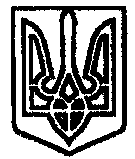 